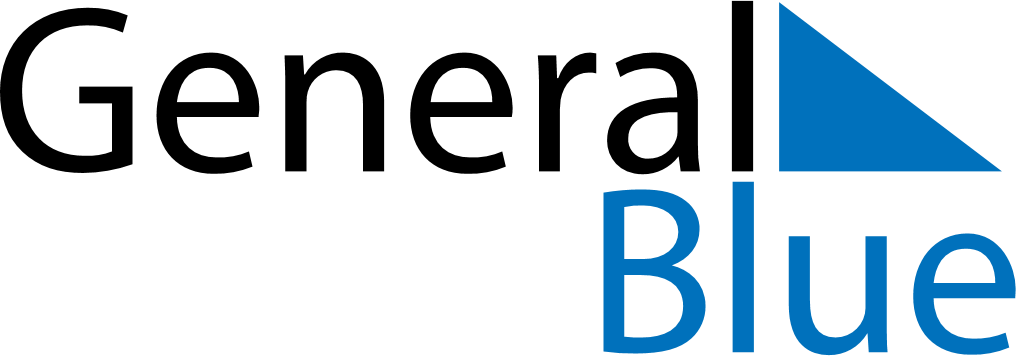 January 2023January 2023January 2023January 2023Cabo VerdeCabo VerdeCabo VerdeSundayMondayTuesdayWednesdayThursdayFridayFridaySaturday12345667New Year’s Day89101112131314Democracy DayDemocracy Day1516171819202021Heroes’ DayHeroes’ Day2223242526272728293031